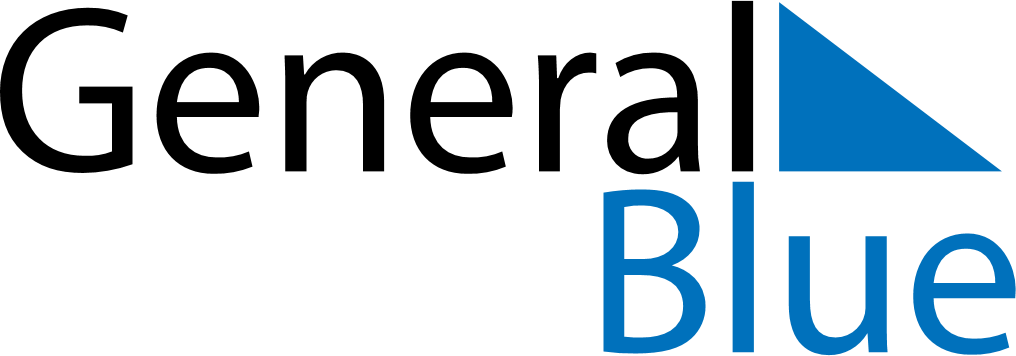 May 2024May 2024May 2024May 2024May 2024May 2024Lagan, Kronoberg, SwedenLagan, Kronoberg, SwedenLagan, Kronoberg, SwedenLagan, Kronoberg, SwedenLagan, Kronoberg, SwedenLagan, Kronoberg, SwedenSunday Monday Tuesday Wednesday Thursday Friday Saturday 1 2 3 4 Sunrise: 5:15 AM Sunset: 8:46 PM Daylight: 15 hours and 30 minutes. Sunrise: 5:13 AM Sunset: 8:48 PM Daylight: 15 hours and 35 minutes. Sunrise: 5:11 AM Sunset: 8:50 PM Daylight: 15 hours and 39 minutes. Sunrise: 5:08 AM Sunset: 8:52 PM Daylight: 15 hours and 43 minutes. 5 6 7 8 9 10 11 Sunrise: 5:06 AM Sunset: 8:54 PM Daylight: 15 hours and 48 minutes. Sunrise: 5:04 AM Sunset: 8:56 PM Daylight: 15 hours and 52 minutes. Sunrise: 5:02 AM Sunset: 8:59 PM Daylight: 15 hours and 56 minutes. Sunrise: 5:00 AM Sunset: 9:01 PM Daylight: 16 hours and 1 minute. Sunrise: 4:57 AM Sunset: 9:03 PM Daylight: 16 hours and 5 minutes. Sunrise: 4:55 AM Sunset: 9:05 PM Daylight: 16 hours and 9 minutes. Sunrise: 4:53 AM Sunset: 9:07 PM Daylight: 16 hours and 13 minutes. 12 13 14 15 16 17 18 Sunrise: 4:51 AM Sunset: 9:09 PM Daylight: 16 hours and 17 minutes. Sunrise: 4:49 AM Sunset: 9:11 PM Daylight: 16 hours and 21 minutes. Sunrise: 4:47 AM Sunset: 9:13 PM Daylight: 16 hours and 25 minutes. Sunrise: 4:45 AM Sunset: 9:15 PM Daylight: 16 hours and 29 minutes. Sunrise: 4:43 AM Sunset: 9:17 PM Daylight: 16 hours and 33 minutes. Sunrise: 4:41 AM Sunset: 9:19 PM Daylight: 16 hours and 37 minutes. Sunrise: 4:40 AM Sunset: 9:20 PM Daylight: 16 hours and 40 minutes. 19 20 21 22 23 24 25 Sunrise: 4:38 AM Sunset: 9:22 PM Daylight: 16 hours and 44 minutes. Sunrise: 4:36 AM Sunset: 9:24 PM Daylight: 16 hours and 48 minutes. Sunrise: 4:34 AM Sunset: 9:26 PM Daylight: 16 hours and 51 minutes. Sunrise: 4:33 AM Sunset: 9:28 PM Daylight: 16 hours and 55 minutes. Sunrise: 4:31 AM Sunset: 9:30 PM Daylight: 16 hours and 58 minutes. Sunrise: 4:29 AM Sunset: 9:31 PM Daylight: 17 hours and 1 minute. Sunrise: 4:28 AM Sunset: 9:33 PM Daylight: 17 hours and 5 minutes. 26 27 28 29 30 31 Sunrise: 4:26 AM Sunset: 9:35 PM Daylight: 17 hours and 8 minutes. Sunrise: 4:25 AM Sunset: 9:36 PM Daylight: 17 hours and 11 minutes. Sunrise: 4:24 AM Sunset: 9:38 PM Daylight: 17 hours and 14 minutes. Sunrise: 4:22 AM Sunset: 9:40 PM Daylight: 17 hours and 17 minutes. Sunrise: 4:21 AM Sunset: 9:41 PM Daylight: 17 hours and 20 minutes. Sunrise: 4:20 AM Sunset: 9:43 PM Daylight: 17 hours and 22 minutes. 